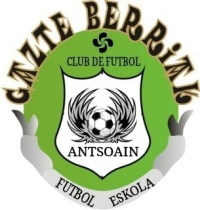 Ansoain  a 6 de Junio de 2019PLANTILLA  ALEVIN © AÑO 2008JOSE LUIS DIEZAIMAR DE LUISADRIAN POLANCOEKAITZ OLONDRIZHUGO BEJARANOAITOR LEUNDAUNAX AMBUSTEGUIAIMAR MARTINEZHUGO MORONDOIGOR VALENZUELAJOSETXO DE LA CRUZASIER TIRAPUIORITZ BIURRUNDAVID SOLA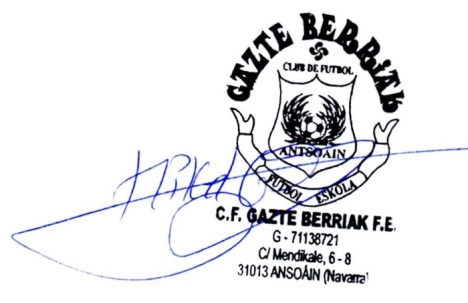 